     3 апреля инструктор-валеолог Кореличского районного ЦГЭ Волосевич Л.И. приняла участие в  диалоговой площадке  «Здоровье — главная ценность жизни!» приуроченной к Всемирному дню здоровья   в Мирском государственном колледже в193  группе. Рассказала ребятам о принципах ЗОЖ, ответила на интересующие их вопросы.     Куратор группы 193 Воронович Е.Н показала презентацию по профилактике вредных привычек. 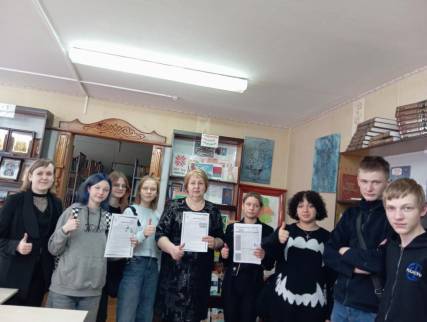 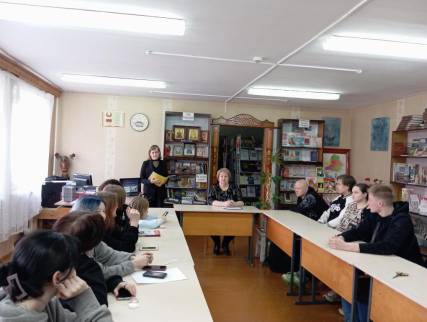 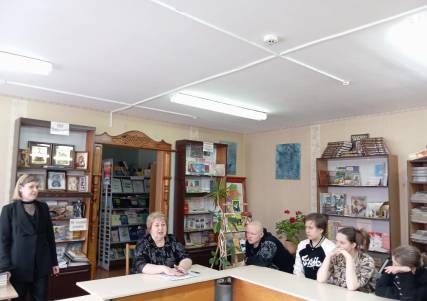 